Sala  “Arturo Giovannitti” CGIL Molise - Campobasso3 maggio 2016  ore 15,00 – 18,30SCHEDA DI PARTECIPAZIONEA Proteo Fare Sapere Molise docente                              (altro) CHIEDE di partecipare al Seminario di formazione organizzato da Proteo Fare Sapere Molise e dalla FLC-CGIL Molise il  3 maggio 2016 a Campobasso.                                 NB La scheda di partecipazione dovrà essere inviata entro il 2 mggio 2016  a mezzo fax ovvero e-mail, ai seguenti recapiti della FLC CGIL Molise:Fax: 0874.698624  /  E-mail: campobasso@flcgil.it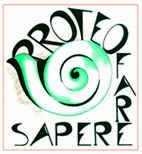 "l’Alternanza scuola lavoro, Una freccia senza bersaglio. Le difficoltà e gli affidamenti"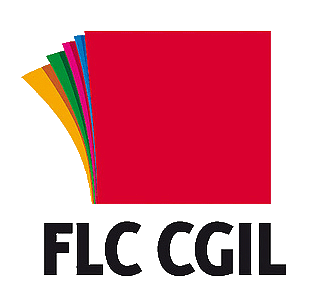 MoliseSEMINARIO DI FORMAZIONEMoliseIl/La sottoscritto/a…………………………………………………………………………………………………(cognome)(nome)nato/a a…………………………………………………il ……….……………………………………(luogo di nascita)(data di nascita)residente a …………………………………………………in…….………………………………………(luogo di residenza)(indirizzo)telefono ….……………………………………...………….……………………………………………(abitazione)(cellulare)e-mail ………………….………………………………@…………………….…………………………(posta elettronica) dirigente scolastico dsga ass. amministrativoin servizio nell’a.s. 2015/16 presso………………………….……………………………………….…………(scuola)……………………..………….. 2015…………………………………………………………(data)(firma)